Academic Standards Committee MeetingAll Campuses via ZoomFebruary 19, 202111 am – 12 pmMeeting called to order at 11:03 am by Melanie Ulrich.Approve meeting minutes from 11/20/2020 – moved to approve Tatiana Arzivian, seconded by Camille Drake-Brassfield.Discussion ItemsOld BusinessAcademic Standards Committee Charge sheetTeju Vala suggested bullet number 3 be moved to the top of the list – see committee approved document below:ACADEMIC STANDARDS COMMITTEE CHARGEGOAL: The Academic Standards Committee of Florida SouthWestern State College is charged with the formulation and application of college policies relating to academic standards and integrity.MEMBERSHIP: Determined by the Faculty SenateMEETING: MonthlyFUNCTION: The Academic Standards Committee will:Provide guidelines for academic standards as memorialized in the college catalog and Faculty Handbook to the VPAA and/or Faculty Senate at the committee’s discretion. Identify and maintain a code of ethics for faculty and students as stated in The Board of Trustees Policy “Employee Code of Ethics and Professional Responsibility” as well as in the Student Code of Conduct.  Review and recommend the procedures for student academic and grade appeals.Conduct an annual review of College Operating Procedures related to academic standards.REPORTING: Meet with VPAA, deans and faculty leadership as required.Meeting minutes must be posted to the Document Manager within 3-5 weeks of each committee meeting.ACTION: Committee recommendations are forwarded in writing to the Faculty Senate for review and then to the VPAA for approval.Faculty Handbook updatesChristy Gilfert sent the document to appropriate departments in the school for any updates and sent the corrected document to Melanie UlrichMelanie Ulrich checked all links, updated as necessary and sent to the Provost and Assistant Vice ProvostContinued discussion regarding Academic Misconduct and college-wide standards/policy – initial review of flowchart draft occurredMelanie Ulrich presented an initial flowchart (see below) for committee review and suggestions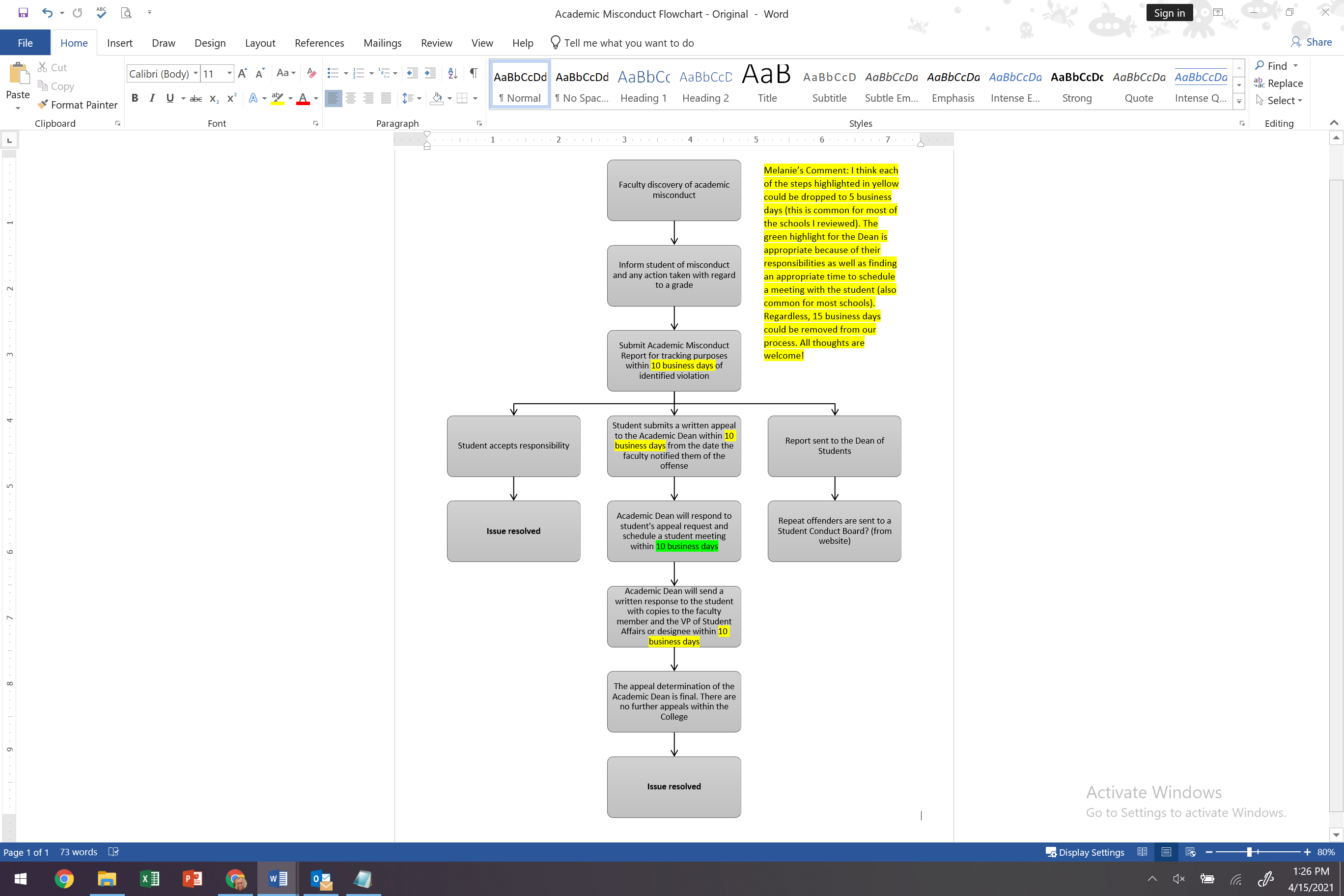 Committee suggestions:Mark BukowskiWill help with the process of when it is reported as misconductWhat is considered multiple violations? One class, multiple classes, etc.?Lauren Harris – software ASCUE for monitoring? Budget can provide informationVera VergaPlagiarism quiz needs to be universal in every classAdd a branch from inform students to accept responsibility, alsoKaren MaguirePlagiarism information and quiz is in Cornerstone classes, so all new students take the quizThey also use the Library’s Research TutorialDr. Teed directed that in the syllabus all have the Academic Misconduct wording and link to Academic Integrity – Marius Coman agreed about the link for Academic IntegrityMove bar up from between “Submit Academic Misconduct Report…” and “Student submits a written appeal…” to between “Inform student of misconduct…” and “Submit Academic Misconduct…”Discussion adding wording regarding Academic Misconduct in the syllabusVera Verga and Karen Maguire suggested it be sent forward to become a fixed part of the syllabusYadab Paudel and Qin Liu agreed it should be policy in the syllabus templateDiscussion regarding timelines for the process in the flowchartTime for faculty to report after informing the studentVera Verga and Camille Drake-Brassfield felt 3 days was sufficientJulia Kroeker and Marius Coman felt 5 days would be neededTeju Vala brought up that there needs to be time to process the violation, but Karen Maguire stated the violation had already been determined at that pointPatty Voelpel stated 5 days for the Dean to process their portions is enough because of the priority of the itemBill Van Glabek asked “what happens if the time limit is ignored”?Melanie Ulrich will send a survey to all committee members to get a better idea of preferences on times for processing at each stepNew BusinessNoneThe next meeting will be held April 16, 2021 from 11 am – 12 pm via Zoom (same link as recurring meeting has been set up for this committee). Motion to adjourn was presented by Vera Verga and seconded by Karen Maguire.Meeting adjourned at 12:02 pm.PresentExcusedAbsentTatiana ArzivianXSuzanne BidenbackXMark BukowskiXKaren BuonocoreXMichael Chiacchiero XMarius ComanXCamille Drake-BrassfieldXChristy GilfertXDale HooverXBrenda KnightXJulia KroekerXQin LiuXKaren MaguireXThomas MohundroXThomas NormanXYadab PaudelXMelanie UlrichXTejendrasinh ValaXWilliam Van GlabekXVera VergaXPatricia VoelpelX